RECILEC SE UNE AL PACTO POR UNA ECONOMIA CIRCULAR Este Pacto es una iniciativa de los Ministerios de Agricultura y Pesca, Alimentación y Medio Ambiente y de Economía, Industria y Competitividad cuyo objeto es implicar a los principales agentes económicos y sociales de España en la transición hacia un este nuevo modelo económico. 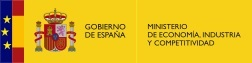 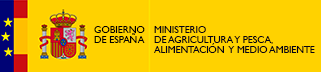 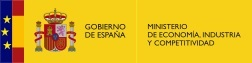 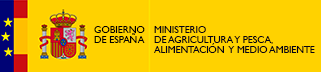 RECILEC se ha unido a esta Pacto como máxima expresión de nuestro compromiso con el desarrollo de este modelo económico La economía circular es aquella en la que se maximizan los recursos disponibles, tanto materiales como energéticos, para que estos permanezcan el mayor tiempo posible en el ciclo productivo. La economía circular aspira a reducir todo lo posible la generación de residuos y a aprovechar al máximo aquellos cuya generación no se haya podido evitar. Lo que se aplica tanto a los ciclos biológicos como a los ciclos tecnológicos. Así se extraen materias primas, se fabrican productos y de los residuos generados se recuperan materiales y sustancias que posteriormente se reincorporan, de forma segura para la salud humana y el medio ambiente, de nuevo al proceso productivo. En última instancia se trata de desvincular el crecimiento económico del consumo finito de recursos.El modelo económico actual es un modelo lineal, basado en “tomar-fabricar-consumir-eliminar”.  Este modelo es agresivo con el medio y agotará las fuentes de suministro, tanto materiales como energéticas. Además, en este tipo de economía hay una fuerte dependencia de las materias primas, lo que conlleva un riesgo asociado al suministro, precios elevados de las mismas y con mucha volatilidad, así como una reducción significativa del capital natural, además de las consiguientes pérdidas económicas.Como firmante de dicho pacto, RECILEC se compromete a impulsar la transición hacia una economía circular mediante las siguientes acciones:1.-Avanzar en la reducción del uso de recursos naturales no renovables, reutilizando en el ciclo de producción los materiales contenidos en los residuos como materias primas secundarias siempre y cuando quede garantizada la salud de las personas y la protección del medio ambiente.2.-Impulsar el análisis del ciclo de vida de los productos y la incorporación de criterios de ecodiseño, reduciendo la introducción de sustancias nocivas en su fabricación, facilitando la reparabilidad de los bienes producidos, prolongando su vida útil y posibilitando su valorización al final de ésta.3.-Favorecer la aplicación efectiva del principio de jerarquía de los residuos, promoviendo la prevención de su generación, fomentando la reutilización, fortaleciendo el reciclado y favoreciendo su trazabilidad.4.-Promover pautas que incrementen la innovación y la eficiencia global de los procesos productivos, mediante la adopción de medidas como la implantación de sistemas de gestión ambiental.5.-Promover formas innovadoras de consumo sostenible, que incluyan productos y servicios sostenibles, así como el uso de infraestructuras y servicios digitales6.-Promover un modelo de consumo responsable, basado en la transparencia de la información sobre las características de los bienes y servicios, su duración y eficiencia energética, mediante el empleo de medidas como el uso de la ecoetiqueta.7.-Facilitar y promover la creación de los cauces adecuados para facilitar el intercambio de información y la coordinación con las administraciones, la comunidad científica y tecnológica y los agentes económicos y sociales, de manera que se creen sinergias que favorezcan la transición.8.-Difundir la importancia de avanzar desde la economía lineal hacia una economía circular, fomentando la transparencia de los procesos, la concienciación y sensibilización de la ciudadanía.9.-Fomentar el uso de indicadores comunes, transparentes y accesibles que permitan conocer el grado de implantación de la economía circular.10.-Promover la incorporación de indicadores del impacto social y ambiental derivados del funcionamiento de las empresas, para poder evaluar más allá de los beneficios económicos que se generen en las mismas, como consecuencia de su compromiso con la economía circular.